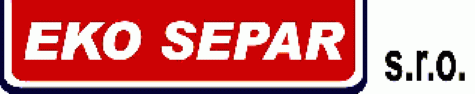 MOBILNÍ  SVOZ  KOMUNÁLNÍHOA  OBJEMNÉHO ODPADUJako  KOMUNÁLNÍ  OBJEMNÝ  ODPAD  lze předat:KUSY  VYŘAZENÉHO  NÁBYTKUDŘEVOKOBERCE,  LINA ODPADY  Z  DOMÁCNOSTÍ např. hračky (plastové, dřevěné ……)PLASTY - veškeré plastové výrobky, které nelze odevzdat do žlutého kontejneru na plasty PAPÍR – znečištěný papír nebo znečištěné kartony, které nelze odevzdat do modrého kontejneru na papírIZOLACE,  ZBYTKY  TRUBEK  - ne cihly, keramiku, WC, dlaždičkyOKNA  -  bez skleněné výplněPOLYSTYRÉN  -  pouze malé kusyOBALY  BEZ  NEBEZPEČNÝCH  LÁTEKprázdné kanystry, demižony, krabice s polystyrenovou vložkou, obaly od malířských barev (Primalex)  apod.STARÉ OBLEČENÍ,  OBUV Jako OSTATNÍ  ODPADY  lze předat:KOVOVÝ  ODPAD - kovové odpady z domácností, nádobí, jízdní kola, žaluzie, hrnce, kovové hračkyPNEUMATIKY –  POUZE  Z OSOBNÍCH VOZŮLEDNIČKY, MYČKY, PRAČKY, MRAZÁKYTELEVIZE, POČÍTAČE, MONITORYDROBNÉ ELEKTROSPOTŘEBIČE -  varné konvice, mikrovlnky, žehličky, vysavače, rádia, telefony, videa, fény, elektrické nářadí, elektrické zahradní nářadí, kabely, dráty DO MOBILNÍHO SVOZU SE NESMÍ ODEVZDÁVAT: LÉKY  -  odevzdat do lékárny nebo do ordinace lékařeVEŠKERÉ   MATERIÁLY  OBSAHUJÍCÍ  AZBEST  -  trubky, krytiny a jiné stavební  materiály STAVEBNÍ  MATERIÁLY  -  sutě, cihlyKERAMIKA – dlaždičky, umyvadla, WCSÁDROKARTON !!!HASICÍ  PŘÍSTROJE  !!!  TLAKOVÉ  NÁDOBY !!!PNEUMATIKY  Z NÁKLADNÍCH VOZIDEL A TRAKTORŮ !!!